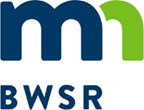 Grant All-Detail ReportBuffer Law 2018Grant Title - 2018 - Buffer Law (Waseca SWCD) Grant ID - P18-4748Organization - Waseca SWCD	Budget Summary *Grant balance remaining is the difference between the Awarded Amount and the Spent Amount. Other values compare budgeted and spent amounts.Budget Details Activity Details SummaryProposed Activity IndicatorsFinal Indicators SummaryGrant Activity Grant AttachmentsOriginal Awarded Amount$20,000.00Grant Execution Date10/18/2017Required Match Amount$0.00Original Grant End Date12/31/2020Required Match %0%Grant Day To Day ContactMark  SchaetzkeCurrent Awarded Amount$20,000.00Current End Date12/31/2020BudgetedSpentBalance Remaining*Total Grant Amount$20,000.00$20,000.00$0.00Total Match Amount$0.00$0.00$0.00Total Other Funds$0.00$0.00$0.00Total$20,000.00$20,000.00$0.00Activity NameActivity CategorySource TypeSource DescriptionBudgetedSpentLast Transaction DateMatching FundOutreach in Buffer Law     Education/InformationCurrent State Grant2018 - Buffer Law (Waseca SWCD)$2,433.34 $2,433.34 7/8/2020NT/A in Buffer Law     Technical/Engineering AssistanceCurrent State Grant2018 - Buffer Law  (Waseca SWCD)$17,566.66 $17,566.66 3/30/2020NActivity DetailsTotal Action Count Total Activity Mapped  Proposed Size / UnitActual Size / UnitActivity NameIndicator NameValue & UnitsWaterbodyCalculation ToolCommentsIndicator NameTotal Value Unit  Grant Activity - Outreach in Buffer Law Grant Activity - Outreach in Buffer Law Grant Activity - Outreach in Buffer Law Grant Activity - Outreach in Buffer Law DescriptionOutreach to landowners to educate them on Buffers and Buffer Laws.Outreach to landowners to educate them on Buffers and Buffer Laws.Outreach to landowners to educate them on Buffers and Buffer Laws.CategoryEDUCATION/INFORMATIONEDUCATION/INFORMATIONEDUCATION/INFORMATIONStart Date20-Oct-17End Date30-Mar-20Has Rates and Hours?Yes	Yes	Yes	Actual Results2020 The 2020 rates are different than the 2019 due  up dates for expenses from 2019 wage sheets to 2020. 1st qtr Mark Schaetzke-2 hrs @ $57.22/hr=$114.44 for Outreach Tyler Polster-35.348 hrs @ $39.24/hr=$1387.06 Outreach 2019-Rates will change due to using Option 2 billing rates and COLA and Step raises.  COLA given end of 1st qtr.  Step raise given at end of 2nd qtr. 2019 4th qtr No activity on Outreach 3rd qtr No activity on Outreach 2nd qtr Tyler Polster-3.5 hrs @ $38.54/hr=$134.89 Outreach.  Speaking with landowners on buffers. 1st qtr Tyler Polster-21 hrs @ $37.95/hr = $796.95 Outreach to landowners.  Answering questions on Buffers and explaining measurements. 2018 No Activity 2017 No Activity  2020 The 2020 rates are different than the 2019 due  up dates for expenses from 2019 wage sheets to 2020. 1st qtr Mark Schaetzke-2 hrs @ $57.22/hr=$114.44 for Outreach Tyler Polster-35.348 hrs @ $39.24/hr=$1387.06 Outreach 2019-Rates will change due to using Option 2 billing rates and COLA and Step raises.  COLA given end of 1st qtr.  Step raise given at end of 2nd qtr. 2019 4th qtr No activity on Outreach 3rd qtr No activity on Outreach 2nd qtr Tyler Polster-3.5 hrs @ $38.54/hr=$134.89 Outreach.  Speaking with landowners on buffers. 1st qtr Tyler Polster-21 hrs @ $37.95/hr = $796.95 Outreach to landowners.  Answering questions on Buffers and explaining measurements. 2018 No Activity 2017 No Activity  2020 The 2020 rates are different than the 2019 due  up dates for expenses from 2019 wage sheets to 2020. 1st qtr Mark Schaetzke-2 hrs @ $57.22/hr=$114.44 for Outreach Tyler Polster-35.348 hrs @ $39.24/hr=$1387.06 Outreach 2019-Rates will change due to using Option 2 billing rates and COLA and Step raises.  COLA given end of 1st qtr.  Step raise given at end of 2nd qtr. 2019 4th qtr No activity on Outreach 3rd qtr No activity on Outreach 2nd qtr Tyler Polster-3.5 hrs @ $38.54/hr=$134.89 Outreach.  Speaking with landowners on buffers. 1st qtr Tyler Polster-21 hrs @ $37.95/hr = $796.95 Outreach to landowners.  Answering questions on Buffers and explaining measurements. 2018 No Activity 2017 No Activity  Grant Activity - T/A in Buffer Law Grant Activity - T/A in Buffer Law Grant Activity - T/A in Buffer Law Grant Activity - T/A in Buffer Law DescriptionT/A in Buffer Law, assisting land owners in compliance with the buffer law.  Activities may include updating Buffcat, talking with landowners, checking sites, explaining and helping landowners understand the importance of the buffers. Staff 612 hrs at $32.66 per hr. T/A in Buffer Law, assisting land owners in compliance with the buffer law.  Activities may include updating Buffcat, talking with landowners, checking sites, explaining and helping landowners understand the importance of the buffers. Staff 612 hrs at $32.66 per hr. T/A in Buffer Law, assisting land owners in compliance with the buffer law.  Activities may include updating Buffcat, talking with landowners, checking sites, explaining and helping landowners understand the importance of the buffers. Staff 612 hrs at $32.66 per hr. CategoryTECHNICAL/ENGINEERING ASSISTANCETECHNICAL/ENGINEERING ASSISTANCETECHNICAL/ENGINEERING ASSISTANCEStart Date20-Oct-17End Date31-Mar-20Has Rates and Hours?Yes	Yes	Yes	Actual Results2020 The 2020 rates are different than the 2019 due  up dates for expenses from 2019 wage sheets to 2020. Mark Schaetzke-9 hrs @ $57.22/hr=$514.98 for Buffcat Mark Schaetzke-16.5 hrs @ $57.22/hr=$944.13 for T/A Tyler Polster-6 hrs @ $39.24/hr=$235.44 Field Checks Tyler Polster-122.5 hrs @ $39.24/hr=$4806.90 Buffcat 2019-Rates will change due to using Option 2 billing rates and COLA and Step raises.  COLA given end of 1st qtr.  Step raise given at end of 2nd qtr. 2019 4th qtr Tyler Polster 70.5 hrs @ $39.33/hr= $2772.77 BuffCat Mark Schaetzke 49.5 hrs @ $55.40/hr=$2742.30 T/A  3rd qtr Mark Schaetzke 14 hrs @ $55.40/hr=$775.60 T/A Tyler Polster 16 hours @ $39.33/hr=$629.28 Buffcat 2nd qtr Tyler Polster-6 hrs @ $38.54/hr = $231.24 Buffcat Tyler Polster-6 hrs @ $38.54/hr=$231.24 T/A on measurements and checks. Mark Schaetzke 23.50 hrs @ 53.57/hr=$1258.90 T/A 1st qtr Tyler Polster-4 hrs @ $37.95/hr = $151.80 BuffCat Tyler Polster 10.32 hrs @ $37.95/hr = $391.64 T/A on buffer measurements and checks. Mark Schaetzke 35.5 hrs @ $52.97/hr = $1880.44 T/A on field checks 2018 No Activity 2017 No Activity  2020 The 2020 rates are different than the 2019 due  up dates for expenses from 2019 wage sheets to 2020. Mark Schaetzke-9 hrs @ $57.22/hr=$514.98 for Buffcat Mark Schaetzke-16.5 hrs @ $57.22/hr=$944.13 for T/A Tyler Polster-6 hrs @ $39.24/hr=$235.44 Field Checks Tyler Polster-122.5 hrs @ $39.24/hr=$4806.90 Buffcat 2019-Rates will change due to using Option 2 billing rates and COLA and Step raises.  COLA given end of 1st qtr.  Step raise given at end of 2nd qtr. 2019 4th qtr Tyler Polster 70.5 hrs @ $39.33/hr= $2772.77 BuffCat Mark Schaetzke 49.5 hrs @ $55.40/hr=$2742.30 T/A  3rd qtr Mark Schaetzke 14 hrs @ $55.40/hr=$775.60 T/A Tyler Polster 16 hours @ $39.33/hr=$629.28 Buffcat 2nd qtr Tyler Polster-6 hrs @ $38.54/hr = $231.24 Buffcat Tyler Polster-6 hrs @ $38.54/hr=$231.24 T/A on measurements and checks. Mark Schaetzke 23.50 hrs @ 53.57/hr=$1258.90 T/A 1st qtr Tyler Polster-4 hrs @ $37.95/hr = $151.80 BuffCat Tyler Polster 10.32 hrs @ $37.95/hr = $391.64 T/A on buffer measurements and checks. Mark Schaetzke 35.5 hrs @ $52.97/hr = $1880.44 T/A on field checks 2018 No Activity 2017 No Activity  2020 The 2020 rates are different than the 2019 due  up dates for expenses from 2019 wage sheets to 2020. Mark Schaetzke-9 hrs @ $57.22/hr=$514.98 for Buffcat Mark Schaetzke-16.5 hrs @ $57.22/hr=$944.13 for T/A Tyler Polster-6 hrs @ $39.24/hr=$235.44 Field Checks Tyler Polster-122.5 hrs @ $39.24/hr=$4806.90 Buffcat 2019-Rates will change due to using Option 2 billing rates and COLA and Step raises.  COLA given end of 1st qtr.  Step raise given at end of 2nd qtr. 2019 4th qtr Tyler Polster 70.5 hrs @ $39.33/hr= $2772.77 BuffCat Mark Schaetzke 49.5 hrs @ $55.40/hr=$2742.30 T/A  3rd qtr Mark Schaetzke 14 hrs @ $55.40/hr=$775.60 T/A Tyler Polster 16 hours @ $39.33/hr=$629.28 Buffcat 2nd qtr Tyler Polster-6 hrs @ $38.54/hr = $231.24 Buffcat Tyler Polster-6 hrs @ $38.54/hr=$231.24 T/A on measurements and checks. Mark Schaetzke 23.50 hrs @ 53.57/hr=$1258.90 T/A 1st qtr Tyler Polster-4 hrs @ $37.95/hr = $151.80 BuffCat Tyler Polster 10.32 hrs @ $37.95/hr = $391.64 T/A on buffer measurements and checks. Mark Schaetzke 35.5 hrs @ $52.97/hr = $1880.44 T/A on field checks 2018 No Activity 2017 No Activity  Document NameDocument TypeDescription2018 Buffer Financial ReportGrant2018 - Buffer Law (Waseca SWCD)2018/2019 Programs and Operations GrantsGrant Agreement2018/2019 SWCD Programs and Operations Grants - Waseca SWCD2018/2019 Programs and Operations Grants executedGrant Agreement2018/2019 SWCD Programs and Operations Grants - Waseca SWCDAll Details ReportWorkflow GeneratedWorkflow Generated  - All Details Report - 04/17/2020All Details ReportWorkflow GeneratedWorkflow Generated  - All Details Report - 04/17/2020All Details ReportWorkflow GeneratedWorkflow Generated  - All Details Report - 04/17/2020All Details ReportWorkflow GeneratedWorkflow Generated  - All Details Report - 04/17/2020All Details ReportWorkflow GeneratedWorkflow Generated  - All Details Report - 01/09/2019All Details ReportWorkflow GeneratedWorkflow Generated  - All Details Report - 01/02/2020All Details ReportWorkflow GeneratedWorkflow Generated  - All Details Report - 01/17/2020All Details ReportWorkflow GeneratedWorkflow Generated  - All Details Report - 01/09/2019All Details ReportWorkflow GeneratedWorkflow Generated  - All Details Report - 01/11/2018All Details ReportWorkflow GeneratedWorkflow Generated  - All Details Report - 01/12/2018Work PlanWorkflow GeneratedWorkflow Generated  - Work Plan - 04/17/2020Work PlanWorkflow GeneratedWorkflow Generated  - Work Plan - 08/31/2017